RH Youth Organisation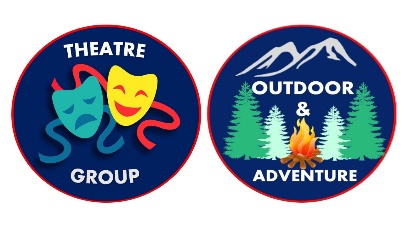 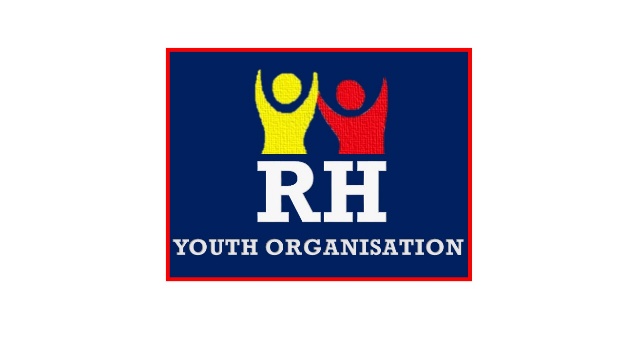 Signing up formPlease send this form to rhyouthorg@hotmail.comWe will be in touch with you soon with more details!Any queries please don’t hesitate to get in touch. 07521645934 (office hours 9am-3pm Mon-Fri)Many thanks,The RH Youth Organisation Name of childAgeGroup (Theatre or Outdoor or both)Session (e.g pathfinders or all stars)Phone numberEmailComments-Comments-